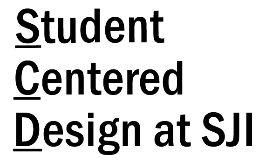 benefits for success CTE academy2021 Application formApplications are due Friday, December 18 at 5:00 PM Pacific TimeWe are currently accepting applications for our 2021 Benefits for Success CTE Academy, a one-year hands-on design program for community college CTE programs to maximize students’ use of vital benefits, resources, and supports. Designed to build on existing work at your college, this program will provide you with new strategies to support student retention and completion goals through the development and testing of evidence-based interventions.Instructions for completing the application can be downloaded from our website.  KEY DATESApplication FormWhy is your college interested in participating in the 2021 Benefits for Success CTE Academy?Please identify a benefit or resource that will be your college’s area of focus for this Academy. You will be developing solutions to improve student access to and/or use of this benefit or resource. Consider choosing a resource that is:Under accessed Under utilized  Could substantially alleviate student needCould benefit from updates or improvements(Examples include but are not limited to: food security resources such as SNAP or food pantries, physical or mental health resources, financial supports, tutoring or other academic supports, technology support, state or local public assistance benefits, SNAP E&T or workforce funding, other wraparound services.)Please describe why you have chosen this particular benefit, resource, or support for your area of focus. Why is it a good fit for this Academy?Explain how this benefit or resource targets an area of need for your students. Provide data or evidence if possible. (For example: Students could benefit from a workforce funding grant program available at the college. Data indicates that a sizeable percentage of students have unmet financial need and could qualify for the program. However, students are unaware that this program exists, or are confused about how to access it.)Based on your current understanding, what do you believe are the main reasons that students are under-utilizing this benefit or resource? If applicable, how are you changing (or considering changing) the way you deliver this benefit or resource to students to address the reasons described above, or to better address student needs?  If selected to participate in this Academy, will your college president sign a statement of commitment to signal support for this work?Please list your proposed project team in the table below. For more information on building a project team, please see page 5 in the Application Instructions guide.You do not need to have every project team member selected at this stage, but you DO need to designate a Project Lead and a Leadership Team Member. Please complete the information for these two team members in the table below. If you have not yet chosen additional team members, please include high-level information, such as “Member of the [Benefit / Resource] Program Team – to be added.” Table: Proposed Project TeamHow did you (or your college) hear about the 2021 Benefits for Success CTE Academy?How to SubmitPlease email your completed application form to scd@seattlejobsinit.com with the subject line “CTE Academy application from [your college name]” no later than December 18, 2020 at 5:00 PM Pacific Time. You will receive a confirmation email to indicate that we have received your application.Please feel free to reach out to us with any questions: scd@seattlejobsinit.comMore About UsThe Student-Centered Design team at Seattle Jobs Initiative (SJI) partners with colleges to engage the student voice and empower underserved students to thrive. We specialize in designing and applying interventions to remove obstacles that impact student access and outcomes, and we tap directly into the knowledge and experience of students, staff, and faculty to identify opportunities to further student success. Key to our approach is a focus on integrating the student voice and using co-design to ensure that solutions not only meet the needs of students, but also enable institutions to make the best use of resources.Backed by SJI’s experience as a leading workforce intermediary, our versatile team brings domain knowledge, research, facilitation, and project management expertise to each of our collaborations. Over the past 20-plus years, SJI has acquired deep practical and research-based knowledge and expertise in workforce development, college systems, and the needs, challenges, and motivations of underserved populations. We have gained national recognition for raising the importance and defining the functions of college and career navigation, through which community-based “navigators” support post-secondary enrollment and persistence among low-income students. In addition, we are the nation’s leading expert in helping state and local governments and provider partners operationalize and grow their SNAP E&T programs. Collaboration is in our DNA. Alongside our partners, we continuously seek to evolve our research and work to foster and support student success.November 12 Live informational webinar 10 AM PT/ 1 PM ETRegister to attend HERE December 1Deadline (optional): Send an email of interest to scd@seattlejobsinit.com December 18Deadline: Submit your application by 5:00 PM PT to scd@seattlejobsinit.comJanuary 11-29Contact short-listed institutions to schedule and conduct interviews February 15Notification of statusEarly April Kick-off!NameTitleEmailPhoneRequiredProject Lead (the main point of contact)Required Leadership Team Member (will function as project sponsor)Team Member: Team Member: 